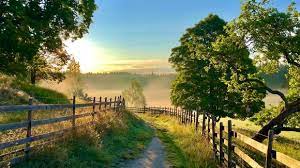 VIRIKETOIMINTA VIIKKO 33MA	MIRJAMIN VIRIKETUNTI RUOKASALISSA KLO 13.30TI	MIRJAMIN MUSIIKKITUOKIO RUOKASALISSA KLO 10.30KE	MARJON JUMPPATUOKIO RUOKASALISSA KLO 10.00PE	TUOLIJUMPPA RUOKASALISSA KLO 10.00PE	MIRJAMIN MUSIIKKI VANHAT ISKELMÄT ALASALISSA KLO 10.30SU	RUOKASALISSA KUUNELLAAN JUMALANPALVELUSTA VIHDIN KIRKOSTA  KLO 10.00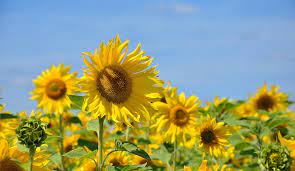 VIRIKETOIMINTA VIIKKO 34MA	MIRJAMIN VIRIKETUNTI 	RUOKASALISSA KLO 13.30TI	MIRJAMIN MUSIIKKITUOKIO	RUOKASALISSA KLO 10.30KE	MARJON JUMPPATUOKIO 	RUOKASALISSA KLO 10.00PE	TUOLIJUMPPA RUOKASALISSA KLO 10.00PE	MIRJAMIN MUSIIKKI VANHAT ISKELMÄT	RUOKASALISSA KLO 10.30